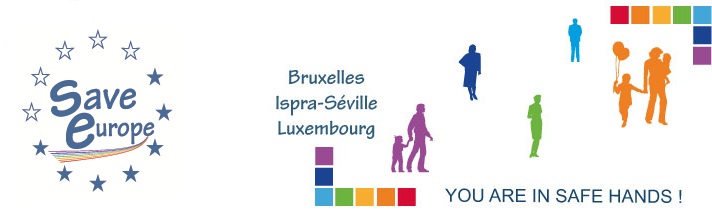 Bruxelles, le 12 janvier 2017Réf. D/2017/mc/5  Version française         English version 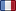 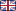  PROGRAMME DE FORMATIONS 
EN VUE DE LA PREPARATION AUX TESTS DE PRESELECTIONFormulaire d’inscription en annexeSave Europe organise une nouvelle série de formations en langue française en vue des tests organisés par EPSO pour les ressortissants des Etats membres, et ce, aussi bien pour les personnes travaillant dans les institutions qu’en dehors de celles-ci.Des formateurs externes spécialisés vous proposeront une session de formation comprenant:le raisonnement verbal: 7 heures (exercices inclus),le raisonnement numérique: 7 heures (exercices inclus),le raisonnement abstrait: 3 heures.Voici l'horaireInscriptionL'ensemble de cette formation est gratuite pour les adhérents de notre syndicat ou les personnes qui désirent y adhérer pour une période de 18 mois minimum. Dans ce cas, veuillez joindre au formulaire d'inscription:le formulaire d'adhésion dûment complété,une copie de l'ordre permanent encodé auprès de votre banque et la preuve du 1er versement. Vous pourrez ainsi bénéficier de tous les services rendus à nos adhérents.En cas de non affiliation, le montant de la formation s'élève à € 110,00. Elle vous permettra d'être membre associé temporaire pendant une année. Dans ce cas, veuillez joindre une copie de la preuve de paiement au formulaire d'inscription.Voici les informations nécessaires pour le paiement.Code IBAN: BE68 8601 1566 8034Code BIC: NICABEBBTitulaire: SE BRXLCommunication: Formation février 2017 + vos nom et prénomNous vous prions de bien vouloir remplir le formulaire d'inscription ci-joint et nous le renvoyer à l'adresse email suivante: REP-PERS-OSP-SAVE-EUROPE-BXL-FORMATION@ec.europa.eu au plus tard pour le 27 janvier 2017.Une invitation personnalisée vous sera envoyée après ce délai.Afin d'assurer le bon fonctionnement de ce cycle de formations, le nombre de candidats sera limité pour chaque session. _____________________________________________________________________________________________________________TRAINING PROGRAMME
IN PREPARATION FOR PRE-SELECTION TESTSRegistration form attachedSave Europe organises a new training session in English in order for the citizens of the Member States, working inside or outside the EU institutions to prepare the EPSO tests.Specialised external trainers will propose you the following training sessions:RegistrationThis whole training programme is free of charge for members of our trade union or for those who want to become member for 18 months at least. In this case, please send the membership form duly completed with:the subscription form and, a copy of the monthly standing order encoded.You will then benefit from all services offered to our members.Otherwise the training registration fee amounts to € 110,00, which will allow you to be a temporary associate member for one year. We also ask you to send us a proof of payment with your subscription form.Please see below our bank account details.Code IBAN: BE68 8601 1566 8034Code BIC: NICABEBBOwner SE BRXLCommunication: Training February 2017 + your first and last namePlease send us your subscription form as soon as possible but no later than 27 January 2017 to the following email address: REP-PERS-OSP-SAVE-EUROPE-BXL-FORMATION@ec.europa.eu.A personal invitation will be sent to you after this date.To ensure an optimum benefit from this training session, the number of candidates will be limited for each session.Executive Committee - BXL: Betri Martine - Castel Yves –  Dalmasso Raffaele - Dricot-Daniele Luigia – Fernandez Gordillo Maria Isabel – Gillet Evelyne –Karafillakis Stavros – Kremer Christiane – Parmentier Marc –– Kedra Alekskander – Wauthier PatriciaContact Ispra: - Djafri Pascal – Marco Mirabella – Adrian Manzaneda Arteaga – Robert SavorgnaniContact Luxembourg: Panaitescu Stefania – Sbai Nourredin  – Maffia AurelioContact Agencies: Canelas Maria – Leborgne AstridSave Europe Brussels, Ispra & Séville, LuxembourgBureau 01/216 – Rue Joseph II n°70, 1049 Brussels+ 32 2 297 72 94 – Training:+ 32 2 297 48 86REP-PERS-OSP-SAVE-EUROPE-BXL@ec.europa.euwww.save-europe.net